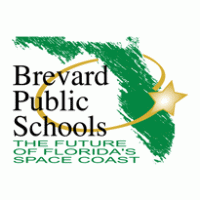 2020-2021 Brevard County Public Title I Schools2020-2021 Brevard County Public Title I Schools2020-2021 Brevard County Public Title I Schools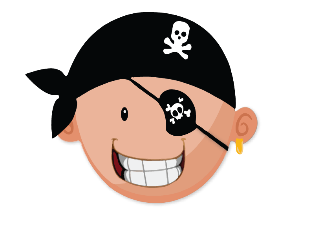 1st Grade Palm Bay Elementary School-Family Compact for Learning Palm Bay Elementary School-Family Compact for Learning Palm Bay Elementary School-Family Compact for Learning1st GradeDistrict and School-based Title I Family Engagement Programs in Brevard County will strive to BUILD RELATIONSHIPS                   in order to create real family engagement for every child, every family, every teacher, every day.District and School-based Title I Family Engagement Programs in Brevard County will strive to BUILD RELATIONSHIPS                   in order to create real family engagement for every child, every family, every teacher, every day.District and School-based Title I Family Engagement Programs in Brevard County will strive to BUILD RELATIONSHIPS                   in order to create real family engagement for every child, every family, every teacher, every day.1st GradeThis document was jointly developed by the families, students and staff of Palm Bay Elementary School.  This agreement explains how families and teachers will work together to make sure all students reach grade-level standards.  Meetings are held each year to review this Compact and make changes based on student needs.This document was jointly developed by the families, students and staff of Palm Bay Elementary School.  This agreement explains how families and teachers will work together to make sure all students reach grade-level standards.  Meetings are held each year to review this Compact and make changes based on student needs.This document was jointly developed by the families, students and staff of Palm Bay Elementary School.  This agreement explains how families and teachers will work together to make sure all students reach grade-level standards.  Meetings are held each year to review this Compact and make changes based on student needs.This document was jointly developed by the families, students and staff of Palm Bay Elementary School.  This agreement explains how families and teachers will work together to make sure all students reach grade-level standards.  Meetings are held each year to review this Compact and make changes based on student needs.This document was jointly developed by the families, students and staff of Palm Bay Elementary School.  This agreement explains how families and teachers will work together to make sure all students reach grade-level standards.  Meetings are held each year to review this Compact and make changes based on student needs.School academic goal(s) and/or focus area(s)Our goal is to continue to see growth in our students. To accomplish this goal our teachers and staff will focus on delivering standard-aligned lessons. Our goal is to continue to see growth in our students. To accomplish this goal our teachers and staff will focus on delivering standard-aligned lessons. Our goal is to continue to see growth in our students. To accomplish this goal our teachers and staff will focus on delivering standard-aligned lessons. Our goal is to continue to see growth in our students. To accomplish this goal our teachers and staff will focus on delivering standard-aligned lessons. Working together for success: In the classroomTeachers will provide families with resources and ideas to help reinforce foundational skills. They will send home sight word lists, math games and questions to ask about reading. Teachers will provide families with resources and ideas to help reinforce foundational skills. They will send home sight word lists, math games and questions to ask about reading. Teachers will provide families with resources and ideas to help reinforce foundational skills. They will send home sight word lists, math games and questions to ask about reading. Teachers will provide families with resources and ideas to help reinforce foundational skills. They will send home sight word lists, math games and questions to ask about reading. Working together for success: At homeThrough the use of FOCUS and Google Classroom, parents can help students at home.Through the use of FOCUS and Google Classroom, parents can help students at home.Through the use of FOCUS and Google Classroom, parents can help students at home.Through the use of FOCUS and Google Classroom, parents can help students at home.Working together for success: Student responsibility Students will be responsible for goal setting and tracking charts to monitor and visualize their progress.Students will be responsible for goal setting and tracking charts to monitor and visualize their progress.Students will be responsible for goal setting and tracking charts to monitor and visualize their progress.Students will be responsible for goal setting and tracking charts to monitor and visualize their progress.Communication:Staying informed The first-grade team plans on using Class Dojo and FOCUS to communicate with parents. A daily take home folder includes sight words, phonic skills to practice and student progress.The first-grade team plans on using Class Dojo and FOCUS to communicate with parents. A daily take home folder includes sight words, phonic skills to practice and student progress.The first-grade team plans on using Class Dojo and FOCUS to communicate with parents. A daily take home folder includes sight words, phonic skills to practice and student progress.The first-grade team plans on using Class Dojo and FOCUS to communicate with parents. A daily take home folder includes sight words, phonic skills to practice and student progress.Building PartnershipsFamilies can meet with teachers through Zoom and phone conferences. The first-grade team will send home APTT resources and graphs for parents to monitor their student’s progress.Families can meet with teachers through Zoom and phone conferences. The first-grade team will send home APTT resources and graphs for parents to monitor their student’s progress.Families can meet with teachers through Zoom and phone conferences. The first-grade team will send home APTT resources and graphs for parents to monitor their student’s progress.Families can meet with teachers through Zoom and phone conferences. The first-grade team will send home APTT resources and graphs for parents to monitor their student’s progress.Visit https://www.brevardschools.org/ for important informationPARENT PORTAL:  https://tinyurl.com/BrevardFEFLORIDA STANDARDS:  https://flstandards.orgParent access to FOCUS: https://brevardk12.focusschoolsoftware.com/focus/?skipSAML=trueLaunchPad: https://launchpad.classlink.com/brevardStudents can access many applications used for in-class and at-home learning such as i-Ready, Stemscopes and Studies Weekly, along with the student access to Focus.Visit https://www.brevardschools.org/ for important informationPARENT PORTAL:  https://tinyurl.com/BrevardFEFLORIDA STANDARDS:  https://flstandards.orgParent access to FOCUS: https://brevardk12.focusschoolsoftware.com/focus/?skipSAML=trueLaunchPad: https://launchpad.classlink.com/brevardStudents can access many applications used for in-class and at-home learning such as i-Ready, Stemscopes and Studies Weekly, along with the student access to Focus.https://www.brevardschools.org/PalmBayESPlease visit our school’s website for additional information, including curriculum and instruction; test dates; staff contact information; Title 1 resources; and other important dates.If you do not have access to our website                              please visit the front office for printed information or call the front office at   321-723-1055         Signatures: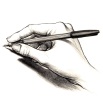 Parent ____________________Student ___________________Teacher ___________________This compact was discussed on____________________.Signatures:Parent ____________________Student ___________________Teacher ___________________This compact was discussed on____________________.